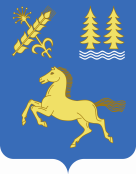 РЕШЕНИЕпубличных слушаний по изменению вида разрешенного использования земельного  участка в кадастровом квартале 02:21:200601 с зоны (Р-2) в зону (С-2) По результатам  публичных  слушаний проведенных в соответствии с Конституцией Российской Федерации, Федеральным законом от 29.12.2004 № 191-ФЗ «О введении в действие Градостроительного кодекса РФ», Градостроительным кодексом Российской Федерации, Гражданским кодексом Российской Федерации, Земельным кодексом Российской Федерации, Федеральным законом № 131-ФЗ «Об общих принципах организации местного самоуправления в Российской Федерации», законодательством Российской Федерации и Уставом сельского поселения Сикиязский сельсовет муниципального района Дуванский район Республики Башкортостан, в целях регулирования вопросов землепользования и застройки, охраны и сохранения окружающей среды, Совет сельского поселения Сикиязский сельсовет муниципального района  Дуванский  район Республики Башкортостан,   РЕШИЛ:    	1. В связи с тем, что земельный участок  находится в границах населённого пункта в территориальной зоне зеленых насаждений общего, ограниченного пользования, внутриквартального озеленения и зеленых насаждений, выполняющих специальные функции отказать  в изменении  вида разрешенного использования земельного участка  в кадастром квартале 02:21:200601 с зоны (Р-2) в зону (С-2) (согласно прилагаемой схеме). 2. Настоящее решение обнародовать на информационном стенде администрации сельского поселения и официальном сайте сельского поселения.        	3. Настоящее решение вступает в силу со дня официального обнародования.       	4. Контроль за исполнением данного решения возложить на постоянную комиссию по развитию предпринимательства, земельным вопросам, благоустройству и экологии.Глава  сельского поселения 	                     Т.А. Пестерева№ 66От 26.02.2021 г.